Guía de Educación física y salud Kínder 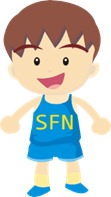 29 junio 2020Objetivo: Resolver desafíos prácticos manteniendo el control, equilibrio y coordinación al combinar diversos movimientos, posturas y desplazamientos Material:  Celular para ver video y un globo TAREAS DEL APODERADOEXPLICACIÓN DEL EJERCICIO (seguir al detalle)Dispondrá del material y espacio adecuado para realizar el reto, considerando la seguridad del estudiante.Motivar al estudiante a realizar la actividad.Participar de la actividad.Reto “el globo”: Estando de pie con un globo, deberás lanzarlo hacia arriba, mientras el globo está en el aire, agáchate y toca el suelo con una mano, sin que el globo se te escape, realízalo la mayor cantidad de veces.Si ya lograste tocar el suelo con una mano, ahora inténtalo con tus dos manos.Invita a alguien de tu familia a competir en este reto, y ver quien logra realizar una mayor cantidad de repeticiones.Inténtalo las veces que quieras(observa el video de demostración)https://www.youtube.com/watch?v=Pj9BlGv9e_QCompleta tu autoevaluación.NOMBRE:                                                             CURSO:                                      FECHA: 29 de JunioCompleta tu autoevaluación.NOMBRE:                                                             CURSO:                                      FECHA: 29 de JunioCompleta tu autoevaluación.NOMBRE:                                                             CURSO:                                      FECHA: 29 de JunioCompleta tu autoevaluación.NOMBRE:                                                             CURSO:                                      FECHA: 29 de Junio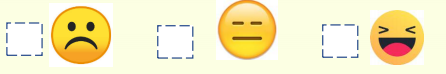 ¿Te gusto el reto?      ¿Fue muy difícil realizar este reto?_________________________________________________Anota la cantidad de repeticiones que lograron los participantes¿Te gusto el reto?      ¿Fue muy difícil realizar este reto?_________________________________________________Anota la cantidad de repeticiones que lograron los participantes¿Te gusto el reto?      ¿Fue muy difícil realizar este reto?_________________________________________________Anota la cantidad de repeticiones que lograron los participantes¿Te gusto el reto?      ¿Fue muy difícil realizar este reto?_________________________________________________Anota la cantidad de repeticiones que lograron los participantesEstudianteFamilia 1Familia 2Familia 3